Szkoła Podstawowa nr 61im. Marszałka Józefa Piłsudskiegoul. Popławskiego 1730-818 Krakówtel/faks 12 658-09-21www.sp61.krakow.plUczniów klas VI i VII krakowskich szkół podstawowych i domów kulturydo uczestnictwa w VIII Turnieju Wiedzy o Krajach Anglojęzycznych6 października 2017 r. godz. 9.00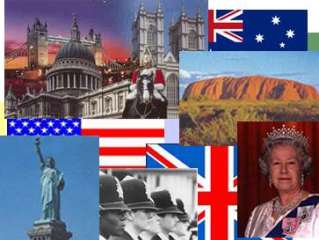 Cele konkursu:Popularyzacja konkursu, jako jednej z form rozwijania zainteresowań i uzdolnień.Zachęcanie do samodzielnego zdobywania wiedzy o krajach anglojęzycznych w zakresie historii, geografii i kultury (Wielka Brytania, Irlandia, Stany Zjednoczone, Kanada, Australia, Nowa Zelandia).Wzbudzanie zainteresowania językiem angielskim i kulturą krajów anglojęzycznych. Umożliwienie uczniom sprawdzenia własnej wiedzy zdobytej na lekcjach języka angielskiego, innych przedmiotach i zajęciach pozalekcyjnych.  Kształcenie umiejętności posługiwania się językiem angielskim w mowie i piśmie.Kształcenie umiejętności pracy w grupie.RegulaminKażda szkoła  i placówka może zgłosić do konkursu drużynę składająca się z trzech osób (uczniów klas 
VI i VII) na załączonej „Karcie zgłoszenia” do dnia 2 października 2017r.Zgłoszenia można wysłać pocztą na adres: Szkoła Podstawowa nr 61 im. Marszałka Józefa Piłsudskiego, ul. Popławskiego 17, 30-818 Kraków; faksem 12 658-09-21; lub w formie elektronicznej na adres: natasza.tchorz@wp.plTurniej ma charakter interdyscyplinarny i obejmuje między innymi test pisemny, słuchanie 
w celu poszukiwania informacji, pracę z mapą, ustny opis ilustracji, rozpoznawanie symboli charakterystycznych dla poszczególnych państw (szczegółowe zagadnienia w załączniku).Turniej jest dwuetapowy. Do drugiego etapu przystępuje maksymalnie 10 drużyn, które najlepiej napisały test (oraz każda drużyna, która osiągnęła wynik taki sam, jak drużyna dziesiąta).Drużyny odpowiadają na pytania w języku angielskim.Test i prezentację ocenia niezależne jury.Wyniki turnieju zostaną ogłoszone w dniu jego przeprowadzenia.Każdy uczestnik otrzyma dyplom, na laureatów czekają atrakcyjne nagrody.Wszelkie pytania można kierować do koordynatora: Nataszy Tchórz (tel. 500145880 e-mail: natasza.tchorz@wp.pl) Harmonogram:2 października roku - ostateczny termin zgłaszania drużyny6 października 2017 roku  godz. 9.00 – rozpoczęcie turniejuI etap  9:15 - 10.15 –   test i praca z mapąII etap 10.45-11.45 – ustne prezentacje 12.00 – uroczyste ogłoszenie wyników, wręczenie nagródZakres materiałuPodstawa programowa II ETAP EDUKACYJNY: KLASY IV-VII – język obcy nowożytny Podręczniki do nauki języka angielskiego w klasach IV-VIIŹródła pomocniczehttp://www.britannica.com/ http://projectbritain.com/ ZagadnieniaGeografia (The UK, The USA, Canada, New Zealand, Australia, Irlandia, praca z mapą)Umiejscowienie kraju na właściwym kontynencie.Stolice i największe miasta.Najważniejsze pasma górskie i szczyty; najdłuższe rzeki.Podział terytorialny Wielkiej Brytanii (constituent countries) i Stanów Zjednoczonych. Historia (TEST)History of Britain – Timeline and Facts ze strony www.projectbritain.com Ludzie pióra, najważniejsze dzieła i ich bohaterowie (TEST)Shakespeare and the Globe TheatreCharles DickensLucy Maud MontgomeryClive Staples LewisJ.R.R. TolkienJ.K.RowlingSymbole, demografia (TEST)FlagiHymnyJęzyk oficjalnyLudność rdzenna (native people: Inuits, Indians, Maoris)Symbole narodoweNajpopularniejsze sportyObiekty i miejsca (TEST)Wielka BrytaniaZabytki i znane miejsca w LondynieStonehengeAustraliaUluruGreat Barrier ReefSydneyStany ZjednoczoneNew YorkWashington DCSan FranciscoGrand CanyonGateway ArchMt. RushmoreNiagara Nowa ZelandiaLake TekapoMount Cook National ParkNajważniejsze święta, daty i ich symboliczne elementy (TEST)„Calendars of Events” ze strony www.projectbritain.comThe Independence Day ThanksgivingOpis ilustracji (ustna prezentacja)Ilustracje nawiązywać będą do powyższych zagadnień. Wypowiedź ustna powinna uwzględnić opis  sytuacji, miejsc, przedmiotów i osób przedstawionych na ilustracji. Testy z lat ubiegłych dostępne wkrótce na stronie www.sp61.krakow.pl w zakładce KONKURSY MIĘDZYSZKOLNE - TURNIEJ6 października 2017 roku godz. 9:00Szkoła Podstawowa nr 61 w Krakowieim. Marszałka Józefa Piłsudskiegoul. Popławskiego 1730-818 Krakówtel/faks 12 658-09-21www.sp61.krakow.plKarta ZgłoszeniaNazwa szkoły: ...................................................................................................Adres szkoły: ...................................................................................................Drużyna:    Imię i nazwisko nauczyciela przygotowującego uczniów:...................................................................................................Tel. kontaktowy: .....................................................................Adres e-mail:      .....................................................................Lp.Imię i nazwisko uczniaklasa